IOD signalisatievergunningen Tielt (november 2017)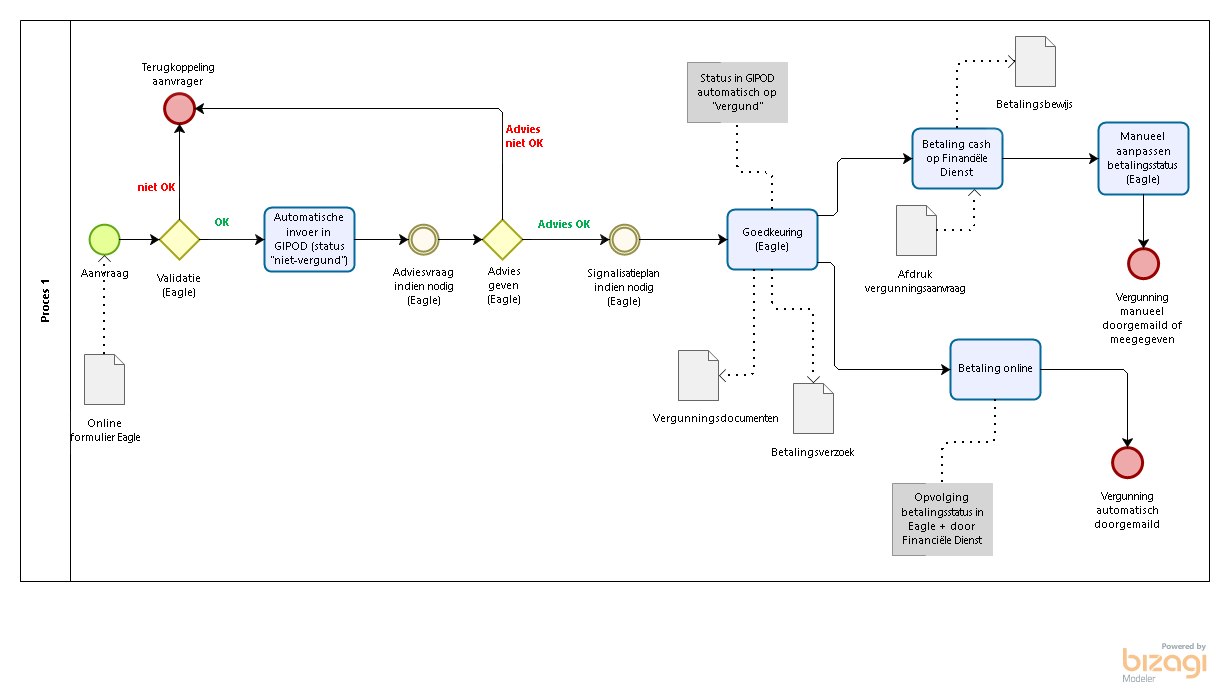 IOD evenementen Tielt (maart 2017)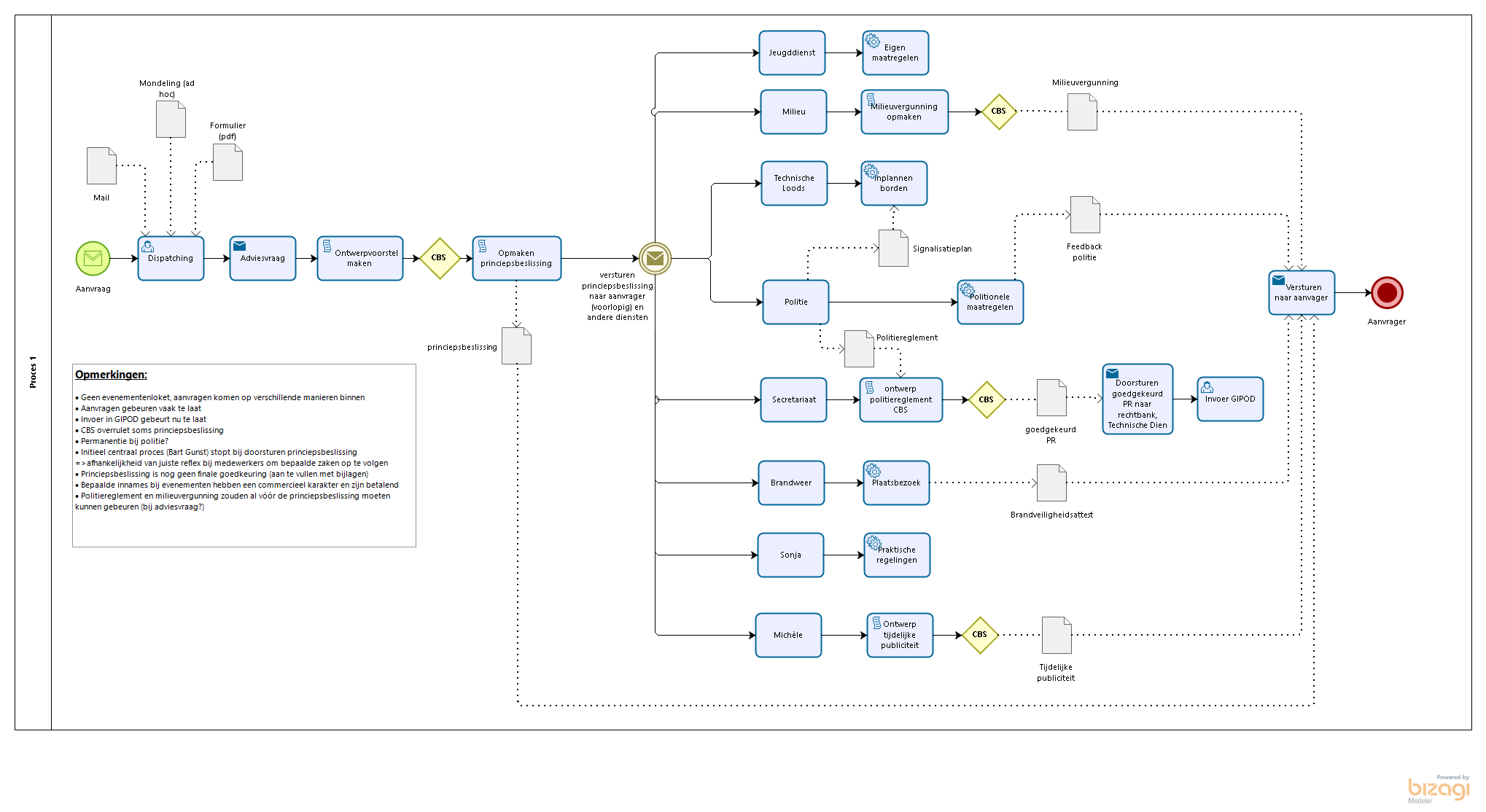 